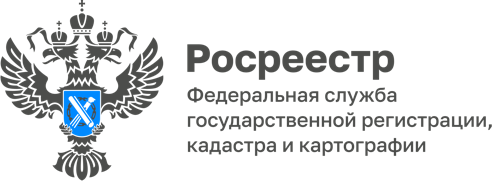 Почему собственнику недвижимости важно внести в ЕГРНадрес своей электронной почты?Адрес электронной почты относится к дополнительным сведениям и вносится в Единый государственный реестр недвижимости по желанию собственника, но именно благодаря наличию в ЕГРН электронной почты правообладатель может оперативно получать из Росреестра информацию о действиях с его недвижимостью.По электронной почте Росреестр уведомит:о поступлении пакета документов на регистрацию прав в отношении вашей недвижимости (в том числе, если документы поступили в электронном виде);о возврате документов в отношении Вашего имущества, представленных в электронном виде (при отсутствии в ЕГРН записи о возможности проведения электронной регистрации прав);об исправлении в ЕГРН технических или реестровых ошибок по принадлежащим вам объектам недвижимости;об изменении данных правообладателя, характеристик принадлежащих ему объектов недвижимости, если сведения о таких изменениях поступили в орган регистрации прав из уполномоченных органов государственной власти, органов местного самоуправления (к примеру, площади, адреса, кадастровой стоимости, паспортных данных и т.д.);об аресте, запрете совершать сделки с недвижимостью в отношении Ваших объектов недвижимости;о погашении регистрационной записи об ипотеке;о включении Вашего земельного участка в границы зоны с особыми условиями использования территории;о внесении в ЕГРН сведений о публичном сервитуте, установленном в отношении принадлежащего Вам земельного участка.Кроме того, по электронной почте вы сможете оперативно получать информацию о статусе рассмотрения своих заявлений на получение государственных услуг Росреестра. Так, ведомство обязательно проинформирует:о результатах государственной кадастровой оценки в отношении принадлежащих вам объектов недвижимости;о ходе рассмотрения вашего запроса о предоставлении сведений, содержащихся в ЕГРН;о приостановлении, отказе, прекращении учетно-регистрационных действий или возврате без рассмотрения документов, представленных для учетно-регистрационных действий в отношении ваших объектов недвижимости и т.д.В этой связи важно своевременно представлять в регистрирующий орган сведения об актуальном адресе электронной почты.Представить контактные данные Управлению Росреестра по Алтайскому краю возможно, заполнив соответствующее заявление в любом офисе КАУ «МФЦ Алтайского края». За внесение указанных сведений государственная пошлина не взимается.